PELAKSANAAN DAKWAH PADA MASJID “AN-NUR”KELURAHAN KADIA KECAMATAN KADIAKOTA KENDARI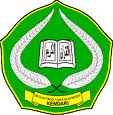 Skripsi Diajukan Untuk Memenuhi Salah Satu Syarat MencapaiGelar Sarjana Sosial Islam Pada Program StudiBimbingan Penyuluhan IslamOLEHA A N G   R U S L I NNIM : 09 03 01 02 019JURUSAN DAKWAH DAN KOMUNIKASISEKOLAH TINGGI AGAMA ISLAM NEGERI (STAIN)SULTAN QAIMUDDINKENDARI2014